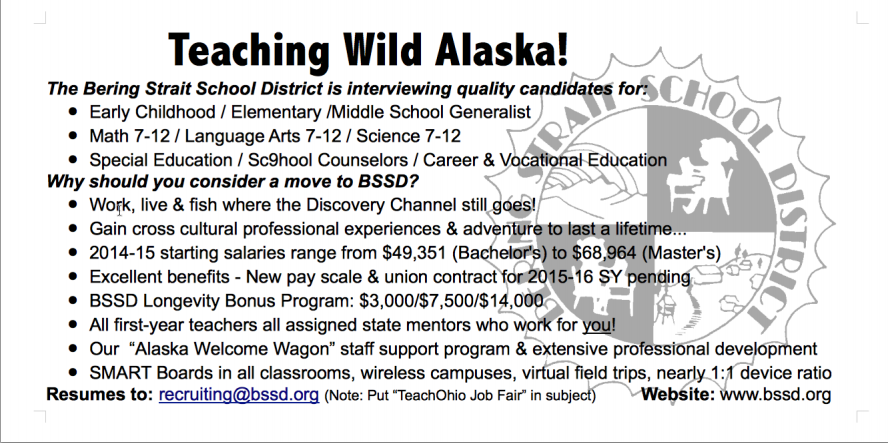 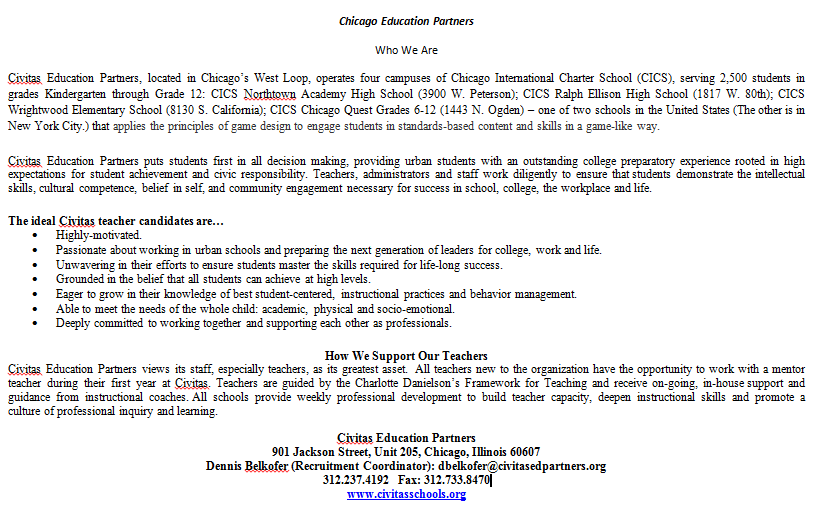 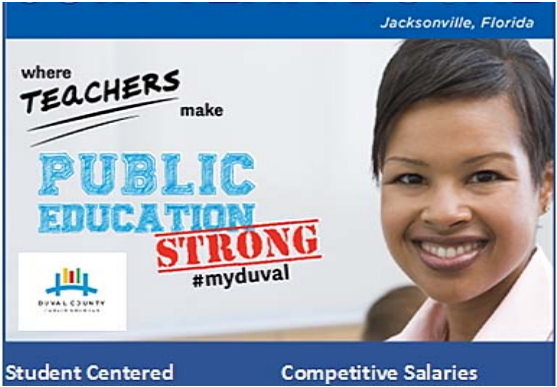 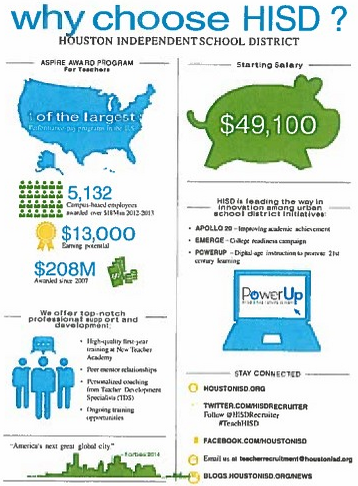 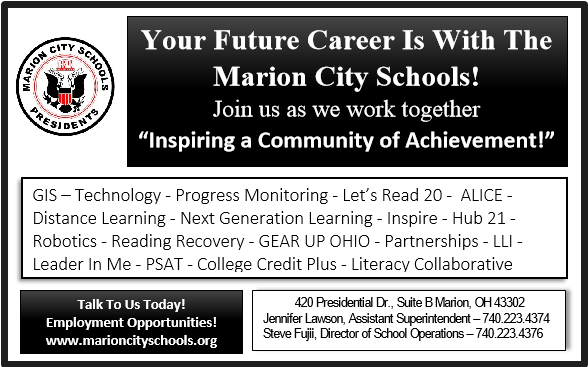 Academy for Urban School LeadershipTotal Recruiters= 1ILMiddle Childhood (4-9): Language Arts & Reading, Mathematics , Science, Social StudiesElementary (K-8): Elementary (K-8)Adolescent Young Adult (7-12): Integrated Language Arts, Integrated Mathematics, Integrated Social Studies, Integrated Science, Physical Science (Phys & Chem), Physical Sciences: Chemistry, Physical Sciences: Physics, Life Sciences, Life Sciences/Chemistry, Life Sciences/Earth Sciences, Life Sciences/PhysicsMulti-Age License (PK-12): Physical Education, Music, SpanishAkron Public SchoolsTotal Recruiters = 4OHEarly Childhood (PK-3 and 4-5 Endorsement): Early Childhood, Generalist Endorsement: Grades 4-5Middle Childhood (4-9): Language Arts & Reading, Mathematics , ScienceElementary (K-8): Elementary (K-8)Adolescent Young Adult (7-12): Integrated Language Arts, Integrated Mathematics, Integrated Social Studies, Integrated Science, Physical Science (Phys & Chem), Physical Sciences: Chemistry, Physical Sciences: Physics, Life Sciences/Chemistry, Life Sciences/Earth Sciences, Life Sciences/Physics, Earth Sciences , Earth Sciences/PhysicsMulti-Age License (PK-12): French, Visual Art, TESOL, Physical Education, Music, Spanish, HealthMulti-Age Endorsement (PK-12): Gifted Intervention Specialist, TESOL/ESLIntervention Specialist License: Early Childhood (PK-3), Mild/Moderate (K-12), Moderate/Intensive (K-12)Pupil Services License (PK-12): School CounselorAutism Model School Total Recruiters = 1OHIntervention Specialist License: Mild/Moderate (K-12), Moderate/Intensive (K-12)Avon Community School CorporationTotal Recruiters= 1INEarly Childhood (PK-3 and 4-5 Endorsement): Early Childhood, Generalist Endorsement: Grades 4-5Middle Childhood (4-9): Language Arts & Reading, Mathematics , Science, Social Studies , Generalist Endorsement: Grades 4-6Elementary (K-8): Elementary (K-8)Adolescent Young Adult (7-12): Integrated Language Arts, Integrated Mathematics, Integrated Social Studies, Integrated ScienceMulti-Age License (PK-12): Japanese, German, French, SpanishMulti-Age Endorsement (PK-12): Gifted Intervention Specialist, Pre-Kindergarten Special Needs, TESOL/ESLBeaufort County School DistrictTotal Recruiters = 2SCEarly Childhood (PK-3 and 4-5 Endorsement): Early Childhood, Generalist Endorsement: Grades 4-5Middle Childhood (4-9): Language Arts & Reading, Mathematics, Science, Social StudiesAdolescent Yong Adult (7-12): Integrated Language Arts, Integrated Mathematics, Integrated Social Studies, Integrated Science, Physical Science (Phys & Chem), Physical Sciences: Chemistry, Physical Sciences: Physics, Life Sciences, Life Sciences/Chemistry, Life Sciences/Earth Sciences, Life Sciences/Physics, Earth Sciences , Earth Sciences/Chemistry, Earth Sciences/PhysicsMulti-Age License (PK-12): Chinese, Music, SpanishMulti-Age Endorsement (PK-12): TESOL/ESLIntervention Specialist License: Early Childhood (PK-3), Hearing Impaired (K-12), Mild/Moderate (K-12), Moderate/Intensive (K-12), Visually Impaired (K-12)Beavercreek City SchoolsTotal Recruiters = 1OHEarly Childhood (PK-3 and 4-5 Endorsement): Early Childhood, Generalist Endorsement: Grades 4-5Middle Childhood (4-9): Language Arts & Reading, Mathematics , Science, Social Studies , Generalist Endorsement: Grades 4-6Elementary (K-8): Elementary (K-8)Intervention Specialist License: Mild/Moderate (K-12), Moderate/Intensive (K-12)Bedford City School District Total Recruiters = 2OHN/ABering Strait School DistrictTotal Recruiters= 2ALEarly Childhood (PK-3 and 4-5 Endorsement): Early Childhood, Generalist Endorsement: Grades 4-5Middle Childhood (4-9): Language Arts & Reading, Mathematics , Science, Generalist Endorsement: Grades 4-6Elementary (K-8): Elementary (K-8)Adolescent Young Adult (7-12): Integrated Language Arts, Integrated Mathematics, Integrated Science, Physical Science (Phys & Chem), Physical Sciences: Chemistry, Physical Sciences: Physics, Life Sciences, Life Sciences/Chemistry, Life Sciences/Earth Sciences, Life Sciences/Physics, Earth Sciences , Earth Sciences/Chemistry, Earth Sciences/PhysicsIntervention Specialist License: Mild/Moderate (K-12), Moderate/Intensive (K-12)Career-Technical License (7-12): Family/Consumer Sciences, Technology (4-12), Trade & IndustryPupil Services License (PK-12): School CounselorAdministration License: Principal (PK-6), Principal (4-9), Principal (5-12)Breakthrough SchoolsTotal Recruiters = 4 OHEarly Childhood (PK-3 and 4-5 Endorsement): Early Childhood, Generalist Endorsement: Grades 4-5Middle Childhood (4-9): Language Arts & Reading, Mathematics , Science, Social Studies , Generalist Endorsement: Grades 4-6Elementary (K-8): Elementary (K-8)Adolescent Young Adult (7-12): Integrated Language Arts, Integrated Mathematics, Integrated Social Studies, Integrated ScienceMulti-Age License (PK-12): Dance, Physical Education, MusicMulti-Age Endorsement (PK-12): ReadingIntervention Specialist License: Early Childhood (PK-3), Mild/Moderate (K-12)Pupil Services License (PK-12): School CounselorBrevard Public SchoolsTotal Recruiters = 4FLEarly Childhood (PK-3 and 4-5 Endorsement): Early ChildhoodMiddle Childhood (4-9): Language Arts & Reading, Mathematics , Science, Social StudiesElementary (K-8): Elementary (K-8)Adolescent Young Adult (7-12): Integrated Language Arts, Integrated Mathematics, Integrated Social Studies, Integrated Science, Physical Science (Phys & Chem), Physical Sciences: Chemistry, Physical Sciences: Physics, Life Sciences, Life Sciences/Chemistry, Life Sciences/Earth Sciences, Life Sciences/Physics, Earth Sciences , Earth Sciences/Chemistry, Earth Sciences/PhysicsCareer-Technical License (7-12): Business, Technology (4-12)Pupil Services License (PK-12): School CounselorCanton City SchoolsTotal Recruiters= 2OHAdolescent Young Adult (7-12): Integrated Mathematics, Integrated ScienceIntervention Specialist License: Mild/Moderate (K-12), Moderate/Intensive (K-12)Centerville City SchoolsTotal Recruiters= OHEarly Childhood (PK-3 and 4-5 Endorsement): Early Childhood, Generalist Endorsement: Grades 4-5Middle Childhood (4-9): Language Arts & ReadingAdolescent Young Adult (7-12): Integrated Language Arts, Integrated Mathematics, Integrated Science, Physical Science (Phys & Chem), Physical Sciences: Chemistry, Physical Sciences: PhysicsMulti-Age Endorsement (PK-12): Gifted Intervention SpecialistIntervention Specialist License: Mild/Moderate (K-12), Moderate/Intensive (K-12)Pupil Services License (PK-12): School CounselorCharles County Public SchoolsTotal Recruiters = 2MDEarly Childhood (PK-3 and 4-5 Endorsement): Early ChildhoodMiddle Childhood (4-9): Mathematics , Science, Social StudiesElementary (K-8): Elementary (K-8)Adolescent Young Adult (7-12): Earth Sciences , Earth Sciences/Chemistry, Earth Sciences/PhysicsMulti-Age License (PK-12): French, Spanish, LatinMulti-Age Endorsement (PK-12): Literacy Specialist, Reading, TESOL/ESLCareer-Technical License (7-12): Technology (4-12)Charleston County School District Total Recruiters = 1SCEarly Childhood (PK-3 and 4-5 Endorsement): Generalist Endorsement: Grades 4-5Middle Childhood (4-9): Mathematics , Science, Generalist Endorsement: Grades 4-6Adolescent Young Adult (7-12): Integrated Mathematics, Integrated ScienceMulti-Age License (PK-12): SpanishIntervention Specialist License: Mild/Moderate (K-12), Moderate/Intensive (K-12)Charlotte Mecklenburg SchoolsTotal Recruiters= 2NCEarly Childhood (PK-3 and 4-5 Endorsement): Early Childhood, Generalist Endorsement: Grades 4-5Middle Childhood (4-9): Language Arts & Reading, Mathematics , ScienceElementary (K-8): Elementary (K-8)Adolescent Young Adult (7-12): Integrated Mathematics, Integrated Science, Physical Science (Phys & Chem), Physical Sciences: Chemistry, Physical Sciences: Physics, Life Sciences, Life Sciences/Chemistry, Life Sciences/Earth Sciences, Life Sciences/Physics, Earth Sciences , Earth Sciences/Chemistry, Earth Sciences/PhysicsMulti-Age License (PK-12): TESOL, SpanishMulti-Age Endorsement (PK-12): Pre-Kindergarten, Pre-Kindergarten Special Needs, TESOL/ESLIntervention Specialist License: Early Childhood (PK-3), Hearing Impaired (K-12), Mild/Moderate (K-12), Moderate/Intensive (K-12), Visually Impaired (K-12)Chillicothe City School DistrictTotal Recruiters - 2OHEarly Childhood (PK-3 and 4-5 Endorsement): Early Childhood, Generalist Endorsement: Grades 4-5Middle Childhood (4-9): Language Arts & Reading, Mathematics, Science, Social Studies, Generalist Endorsement: Grades 4-6Elementary (K-8): Elementary (K-8)Adolescent Young Adult (7-12): Integrate Language Arts, Integrated Mathematics, Integrated Social StudiesMulti-Age Endorsement (PK-12): Career Based InterventionIntervention Specialist License: Mild/Moderate (K-12)Circleville City SchoolsTotal Recruiters = 3OHEarly Childhood (PK-3 and 4-5 Endorsement): Early Childhood, Generalist Endorsement: Grades 4-5Middle Childhood (4-9): Language Arts & Reading, Social StudiesElementary (K-8): Elementary (K-8)Adolescent Young Adult (7-12): Integrated Language Arts, Integrated Social StudiesMulti-Age License (PK-12): Visual Art, Physical EducationMulti-Age Endorsement (PK-12): Career Based Intervention, ReadingCareer-Technical License (7-12): Technology (4-12)Pupil Services License (PK-12): School CounselorExtra-curricular: Not Licensed: Academic (Ex: Debate, Quiz Bowl, Year Book), Athletics (Ex: Sports & Spirit), Performance (Ex: Dance, Drama, Music), Student ClubsCivitas Education PartnersTotal Recruiters = 1ILEarly Childhood (PK-3 and 4-5 Endorsement):Early Childhood, Generalist Endorsement: Grades 4-5Middle Childhood (4-9): Language Arts & Reading, Mathematics , Science, Social Studies , Generalist Endorsement: Grades 4-6 Adolescent Young Adult (7-12): Integrated Language Arts, Integrated Mathematics, Integrated Social Studies, Integrated Science, Physical Science (Phys & Chem), Physical Sciences: Chemistry, Physical Sciences: Physics, Life Sciences, Life Sciences/Chemistry, Life Sciences/Earth Sciences, Life Sciences/Physics, Earth Sciences , Earth Sciences/Chemistry, Earth Sciences/PhysicsMulti-Age License (PK-12): Physical Education, Music, Spanish, HealthMulti-Age Endorsement (PK-12): Bilingual, Literacy Specialist, P-6 Mathematics Specialist, Reading, TESOL/ESLIntervention Specialist License: Early Childhood (PK-3), Mild/Moderate (K-12), Moderate/Intensive (K-12)Cleveland Metropolitan School District Total Recruiters = 2OHEarly Childhood (PK-3 and 4-5 Endorsement): Early Childhood, Generalist Endorsement: Grades 4-5Middle Childhood (4-9): Language Arts & Reading, Mathematics , Science, Social Studies , Generalist Endorsement: Grades 4-6Elementary (K-8): Elementary (K-8)Adolescent Young Adult (7-12): Integrated Language Arts, Integrated Mathematics, Integrated Social Studies, Integrated Science, Physical Science (Phys & Chem), Physical Sciences: Chemistry, Physical Sciences: Physics, Life Sciences, Life Sciences/Chemistry, Life Sciences/Earth Sciences, Life Sciences/Physics, Earth Sciences , Earth Sciences/Chemistry, Earth Sciences/PhysicsMulti-Age License (PK-12): French, TESOL, Physical Education, Music, Spanish, HealthMulti-Age Endorsement (PK-12): Bilingual, Gifted Intervention Specialist, P-6 Mathematics Specialist, Pre-Kindergarten, Pre-Kindergarten Special Needs, Reading, TESOL/ESLIntervention Specialist License: Early Childhood (PK-3), Hearing Impaired (K-12), Mild/Moderate (K-12), Moderate/Intensive (K-12), Visually Impaired (K-12)Career-Technical License (7-12): Agriculture, Business, Technology (4-12)Administration License: Principal (PK-6), Principal (4-9), Principal (5-12)Columbus City School Total Recruiters = 11OHEarly Childhood (PK-3 and 4-5 Endorsement): Early Childhood, Generalist Endorsement: Grades 4-5Middle Childhood (4-9): Language Arts & Reading, Mathematics , Science, Social Studies , Generalist Endorsement: Grades 4-6Elementary (K-8): Elementary (K-8)Adolescent Young Adult (7-12): Integrated Mathematics, Integrated Social Studies, Integrated Science, Physical Science (Phys & Chem)Multi-Age License (PK-12): Chinese, Visual Art, Physical Education, Music, SpanishMulti-Age Endorsement (PK-12): Adapted Physical Education, Pre-Kindergarten, Pre-Kindergarten Special Needs, TESOL/ESLIntervention Specialist License: Early Childhood (PK-3), Hearing Impaired (K-12), Mild/Moderate (K-12), Moderate/Intensive (K-12), Visually Impaired (K-12)Pupil Services License (PK-12): School CounselorDenver Public SchoolsTotal Recruiters = 1COEarly Childhood (PK-3 and 4-5 Endorsement): Early Childhood, Generalist Endorsement: Grades 4-5Middle Childhood (4-9): Mathematics , ScienceElementary (K-8): Elementary (K-8)Adolescent Young Adult (7-12): Integrated Language Arts, Integrated Mathematics, Integrated Social Studies, Integrated Science, Physical Science (Phys & Chem), Physical Sciences: Chemistry, Physical Sciences: Physics, Life Sciences, Life Sciences/Chemistry, Life Sciences/Earth Sciences, Life Sciences/Physics, Earth Sciences , Earth Sciences/Chemistry, Earth Sciences/PhysicsMulti-Age License (PK-12): Dance, Japanese, German, Chinese, Visual Art, TESOL, Physical Education, Music, Spanish, Drama/TheaterMulti-Age Endorsement (PK-12): Adapted Physical Education, Bilingual, Career Based Intervention, Gifted Intervention Specialist, Literacy Specialist, P-6 Mathematics Specialist, Pre-Kindergarten, Pre-Kindergarten Special Needs, Reading, TESOL/ESLIntervention Specialist License: Early Childhood (PK-3), Hearing Impaired (K-12), Mild/Moderate (K-12), Moderate/Intensive (K-12), Visually Impaired (K-12)Career-Technical License (7-12): Business, Technology (4-12)Diocese of Toledo Total Recruiters = 1OHEarly Childhood (PK-3 and 4-5 Endorsement): Early Childhood, Generalist Endorsement: Grades 4-5Middle Childhood (4-9): Mathematics , Social Studies , Generalist Endorsement: Grades 4-6Adolescent Young Adult (7-12): Integrated Language Arts, Integrated Mathematics, Integrated Social Studies, Integrated Science, Life Sciences/ChemistryMulti-Age License (PK-12): Visual Art, Physical Education, Music, SpanishIntervention Specialist License: Mild/Moderate (K-12)Administration License: Principal (PK-6), Principal (4-9), Principal (5-12)	District of Columbia Public SchoolsTotal Recruiters = 1DCEarly Childhood (PK-3 and 4-5 Endorsement): Early Childhood, Generalist Endorsement: Grades 4-5Middle Childhood (4-9): Language Arts & Reading, Mathematics, Science, Social Studies, Generalist Endorsement: Grades 4-6Elementary (K-8): Elementary (K-8)Adolescent Young Adult (7-12): Integrated Language Arts, Integrated Mathematics, Integrated Social Studies, Integrated Science, Physical Science (phys & chem), Physical Sciences: Chemistry, Physical Sciences: Physics, Life Sciences, Life Sciences/Chemistry, Life Sciences/Earth Sciences, Life Sciences/Physics, Earth Sciences, Earth Sciences/Chemistry, Earth Sciences/PhysicsMulti-Age License (PK-12): Dance, Visual Art, TESOL, Physical Education, Music, Spanish, Health, Drama/TheaterMulti-Age Endorsement (PK-12): Adapted Physical Education, Bilingual, Career Based Intervention, Gifted Intervention Specialist, Literacy Specialist, P-6 Mathematics Specialist, Pre-Kindergarted Special Needs, Reading, TESOL/ESLCareer-Technical License (7-12): Agriculture, Business, Family/Consumer Sciences, Technology (4-12), Trade & IndustryDorchester School District TwoTotal Recruiters = 4SCEarly Childhood (PK-3 and 4-5 Endorsement): Early ChildhoodMiddle Childhood (4-9): Generalist Endorsement: Grades 4-6Elementary (K-8):Elementary (K-8)Adolescent Young Adult (7-12): Integrated Language Arts, Integrated Mathematics, Integrated Social Studies, Integrated Science, Physical Science (Phys & Chem), Life Sciences, Earth SciencesMulti-Age License (PK-12): French, Visual Art, Music, Spanish, Drama/TheaterMulti-Age Endorsement (PK-12): Gifted Intervention Specialist, Pre-Kindergarten Special NeedsIntervention Specialist License: Early Childhood (PK-3), Hearing Impaired (K-12), Mild/Moderate (K-12), Moderate/Intensive (K-12)Career-Technical License (7-12): BusinessPupil Services License (PK-12): School CounselorDuval County Public School Total Recruiters = 4FLMiddle Childhood (4-9): Language Arts & Reading, Mathematics , ScienceAdolescent Young Adult (7-12): Physical Science (Phys & Chem), Physical Sciences: Chemistry, Physical Sciences: Physics, Life Sciences/Chemistry, Life Sciences/PhysicsMulti-Age Endorsement (PK-12): ReadingIntervention Specialist License: Hearing Impaired (K-12), Mild/Moderate (K-12), Moderate/Intensive (K-12), Visually Impaired (K-12)ECOT- Electronic Classroom of Tomorrow Total Recruiters= 5OHEarly Childhood (PK-3 and 4-5 Endorsement): Generalist Endorsement: Grades 4-5Middle Childhood (4-9): Mathematics , Science, Social StudiesAdolescent Young Adult (7-12): Integrated Mathematics, Integrated ScienceMulti-Age Endorsement (PK-12): TESOL/ESLIntervention Specialist License: Mild/Moderate (K-12), Moderate/Intensive (K-12), Visually Impaired (K-12)Pupil Services License (PK-12): School CounselorEuclid City Schools Total Recruiters = 2OHEarly Childhood (PK-3 and 4-5 Endorsement): Early Childhood, Generalist Endorsement: Grades 4-5Middle Childhood (4-9): Language Arts & Reading, Mathematics , Science, Social Studies , Generalist Endorsement: Grades 4-6Elementary (K-8): Elementary (K-8)Adolescent Young Adult (7-12): Integrated Language Arts, Integrated Mathematics, Integrated Science, Physical Science (Phys & Chem), Physical Sciences: Chemistry, Physical Sciences: Physics, Life Sciences, Life Sciences/Chemistry, Life Sciences/Earth Sciences, Life Sciences/Physics, Earth Sciences , Earth Sciences/Chemistry, Earth Sciences/PhysicsMulti-Age License (PK-12): Visual Art, Physical Education, Music, HealthIntervention Specialist License: Early Childhood (PK-3), Mild/Moderate (K-12), Moderate/Intensive (K-12)Fairbanks Local School District Total Recruiters = 2OHEarly Childhood (PK-3 and 4-5 Endorsement): Early Childhood, Generalist Endorsement: Grades 4-5Adolescent Young Adult (7-12): Integrated Language Arts;  Middle School Science;  (Pk-3) License Second Grade; Middle School GiftedIntervention Specialist License: Mild/Moderate (K-12), Moderate/Intensive (K-12)Fairborn City  Schools Total Recruiters = 2OHEarly Childhood (PK-3 and 4-5 Endorsement): Early Childhood, Generalist Endorsement: Grades 4-5Middle Childhood (4-9): Language Arts & Reading, Mathematics , Science, Social StudiesElementary (K-8): Elementary (K-8)Adolescent Young Adult (7-12): Integrated Language Arts, Integrated ScienceIntervention Specialist License: Mild/Moderate (K-12), Moderate/Intensive (K-12)Farmington Municipal SchoolsTotal Recruiters = 2NMEarly Childhood (PK-3 and 4-5 Endorsement): Early Childhood, Generalist Endorsement: Grades 4-5Middle Childhood (4-9): Language Arts & Reading, Mathematics , Science, Social Studies , Generalist Endorsement: Grades 4-6Elementary (K-8): Elementary (K-8)Adolescent Young Adult (7-12): Integrated Language Arts, Integrated Mathematics, Integrated Social Studies, Integrated Science, Physical Science (Phys & Chem), Physical Sciences: Chemistry, Physical Sciences: Physics, Life Sciences, Life Sciences/Chemistry, Life Sciences/Earth Sciences, Life Sciences/Physics, Earth Sciences , Earth Sciences/Chemistry, Earth Sciences/PhysicsMulti-Age License (PK-12): Dance, French, TESOL, Physical Education, Music, SpanishMulti-Age Endorsement (PK-12): Adapted Physical Education, Bilingual, Career Based Intervention, Gifted Intervention Specialist, Literacy Specialist, P-6 Mathematics Specialist, Pre-Kindergarten, Pre-Kindergarten Special Needs, Reading, TESOL/ESLIntervention Specialist License: Early Childhood (PK-3), Hearing Impaired (K-12), Mild/Moderate (K-12), Moderate/Intensive (K-12), Visually Impaired (K-12)Career-Technical License (7-12): Agriculture, Business, Family/Consumer Sciences, Technology (4-12), Trade & IndustryPupil Services License (PK-12): School CounselorAdministration License: Principal (PK-6), Principal (4-9), Principal (5-12)Extra-curricular: Not Licensed: Athletics (Ex: Sports & Spirit), Performance (Ex: Dance, Drama, Music)Field Local SchoolsTotal Recruiters= 1OHCareer-Technical License (7-12): Business, Family/Consumer Sciences	Gahanna-Jefferson Public SchoolsTotal Recruiters = 6OHOHEarly Childhood (PK-3 and 4-5 Endorsement): Early Childhood, Generalist Endorsement: Grades 4-5Middle Childhood (4-9): Language Arts & Reading, Mathematics , Science, Social Studies , Generalist Endorsement: Grades 4-6Multi-Age License (PK-12): FrenchMulti-Age Endorsement (PK-12): TESOL/ESLIntervention Specialist License: Early Childhood (PK-3), Mild/Moderate (K-12), Moderate/Intensive (K-12)Early Childhood (PK-3 and 4-5 Endorsement): Early Childhood, Generalist Endorsement: Grades 4-5Middle Childhood (4-9): Language Arts & Reading, Mathematics , Science, Social Studies , Generalist Endorsement: Grades 4-6Multi-Age License (PK-12): FrenchMulti-Age Endorsement (PK-12): TESOL/ESLIntervention Specialist License: Early Childhood (PK-3), Mild/Moderate (K-12), Moderate/Intensive (K-12)Garden City Public School District (KS)Total Recruiters= 2KSKSEarly Childhood (PK-3 and 4-5 Endorsement): Early Childhood, Generalist Endorsement: Grades 4-5Middle Childhood (4-9):Language Arts & Reading, Mathematics , Science, Social Studies , Generalist Endorsement: Grades 4-6Elementary (K-8): Elementary (K-8)Adolescent Young Adult (7-12): Integrated Language Arts, Integrated Mathematics, Integrated Social Studies, Integrated Science, Life SciencesMulti-Age License (PK-12): MusicMulti-Age Endorsement (PK-12): Career Based InterventionIntervention Specialist License: Mild/Moderate (K-12)Career-Technical License (7-12): Family/Consumer SciencesEarly Childhood (PK-3 and 4-5 Endorsement): Early Childhood, Generalist Endorsement: Grades 4-5Middle Childhood (4-9):Language Arts & Reading, Mathematics , Science, Social Studies , Generalist Endorsement: Grades 4-6Elementary (K-8): Elementary (K-8)Adolescent Young Adult (7-12): Integrated Language Arts, Integrated Mathematics, Integrated Social Studies, Integrated Science, Life SciencesMulti-Age License (PK-12): MusicMulti-Age Endorsement (PK-12): Career Based InterventionIntervention Specialist License: Mild/Moderate (K-12)Career-Technical License (7-12): Family/Consumer SciencesGlendale Elementary School District #40Total Recruiters = 2ARAREarly Childhood (PK-3 and 4-5 Endorsement): Early Childhood, Generalist Endorsement: Grades 4-5Middle Childhood (4-9): Language Arts & Reading, Mathematics , Science, Social Studies , Generalist Endorsement: Grades 4-6Elementary (K-8): Elementary (K-8)Multi-Age Endorsement (PK-12): Gifted Intervention Specialist, Pre-Kindergarten, Pre-Kindergarten Special Needs, Reading, TESOL/ESLIntervention Specialist License: Early Childhood (PK-3), Hearing Impaired (K-12), Mild/Moderate (K-12), Moderate/Intensive (K-12), Visually Impaired (K-12)Pupil Services License (PK-12): School CounselorEarly Childhood (PK-3 and 4-5 Endorsement): Early Childhood, Generalist Endorsement: Grades 4-5Middle Childhood (4-9): Language Arts & Reading, Mathematics , Science, Social Studies , Generalist Endorsement: Grades 4-6Elementary (K-8): Elementary (K-8)Multi-Age Endorsement (PK-12): Gifted Intervention Specialist, Pre-Kindergarten, Pre-Kindergarten Special Needs, Reading, TESOL/ESLIntervention Specialist License: Early Childhood (PK-3), Hearing Impaired (K-12), Mild/Moderate (K-12), Moderate/Intensive (K-12), Visually Impaired (K-12)Pupil Services License (PK-12): School CounselorGlobal Education ExcellenceTotal Recruiters= 2MCMCEarly Childhood (PK-3 and 4-5 Endorsement): Early Childhood, Generalist Endorsement: Grades 4-5Middle Childhood (4-9): Generalist Endorsement: Grades 4-6Elementary (K-8): Elementary (K-8)Multi-Age License (PK-12): Arabic, TESOLMulti-Age Endorsement (PK-12): Literacy Specialist, TESOL/ESLAdministration License: Principal (PK-6)Early Childhood (PK-3 and 4-5 Endorsement): Early Childhood, Generalist Endorsement: Grades 4-5Middle Childhood (4-9): Generalist Endorsement: Grades 4-6Elementary (K-8): Elementary (K-8)Multi-Age License (PK-12): Arabic, TESOLMulti-Age Endorsement (PK-12): Literacy Specialist, TESOL/ESLAdministration License: Principal (PK-6)Greenville County School DistrictTotal Recruiters = 1SCSCMiddle Childhood (4-9): Language Arts & Reading, Mathematics , Science, Social StudiesAdolescent Young Adult (7-12): Integrated Mathematics, Integrated Science, Physical Science (Phys & Chem), Physical Sciences: Chemistry, Physical Sciences: Physics, Life Sciences/Chemistry, Life Sciences/PhysicsMulti-Age License (PK-12): German, French, Physical Education, Music, Spanish, Drama/TheaterIntervention Specialist License: Hearing Impaired (K-12), Mild/Moderate (K-12), Moderate/Intensive (K-12)Career-Technical License (7-12): Agriculture, Business, Family/Consumer SciencesPupil Services License (PK-12): School CounselorMiddle Childhood (4-9): Language Arts & Reading, Mathematics , Science, Social StudiesAdolescent Young Adult (7-12): Integrated Mathematics, Integrated Science, Physical Science (Phys & Chem), Physical Sciences: Chemistry, Physical Sciences: Physics, Life Sciences/Chemistry, Life Sciences/PhysicsMulti-Age License (PK-12): German, French, Physical Education, Music, Spanish, Drama/TheaterIntervention Specialist License: Hearing Impaired (K-12), Mild/Moderate (K-12), Moderate/Intensive (K-12)Career-Technical License (7-12): Agriculture, Business, Family/Consumer SciencesPupil Services License (PK-12): School CounselorGroveport Madison SchoolsTotal Recruiters = 4OHOHEarly Childhood (PK-3 and 4-5 Endorsement): Early Childhood, Generalist Endorsement: Grades 4-5Middle Childhood (4-9): Language Arts & Reading, Mathematics , Science, Social Studies , Generalist Endorsement: Grades 4-6Adolescent Young Adult (7-12): Integrated Language Arts, Integrated Mathematics, Integrated Social Studies, Integrated Science, Physical Science (Phys & Chem)Multi-Age License (PK-12): Drama/TheaterMulti-Age Endorsement (PK-12): ReadingIntervention Specialist License: Early Childhood (PK-3), Mild/Moderate (K-12), Moderate/Intensive (K-12)Career-Technical License (7-12): Business, Technology (4-12)Early Childhood (PK-3 and 4-5 Endorsement): Early Childhood, Generalist Endorsement: Grades 4-5Middle Childhood (4-9): Language Arts & Reading, Mathematics , Science, Social Studies , Generalist Endorsement: Grades 4-6Adolescent Young Adult (7-12): Integrated Language Arts, Integrated Mathematics, Integrated Social Studies, Integrated Science, Physical Science (Phys & Chem)Multi-Age License (PK-12): Drama/TheaterMulti-Age Endorsement (PK-12): ReadingIntervention Specialist License: Early Childhood (PK-3), Mild/Moderate (K-12), Moderate/Intensive (K-12)Career-Technical License (7-12): Business, Technology (4-12)Harvest Preparatory SchoolsTotal Recruiters = 2AZAZMiddle Childhood (4-9): Language Arts & Reading, Mathematics , ScienceElementary (K-8): Elementary (K-8)Adolescent Young Adult (7-12): Integrated Mathematics, Integrated Science, Physical Science (Phys & Chem)Multi-Age License (PK-12): SpanishCareer-Technical License (7-12): Technology (4-12)Middle Childhood (4-9): Language Arts & Reading, Mathematics , ScienceElementary (K-8): Elementary (K-8)Adolescent Young Adult (7-12): Integrated Mathematics, Integrated Science, Physical Science (Phys & Chem)Multi-Age License (PK-12): SpanishCareer-Technical License (7-12): Technology (4-12)Highland Local SchoolsTotal Recruiters= 2OHOHAdolescent Young Adult (7-12): Integrated Language Arts, Integrated Mathematics, Integrated Social StudiesMulti-Age License (PK-12): MusicIntervention Specialist License: Mild/Moderate (K-12), Moderate/Intensive (K-12)Adolescent Young Adult (7-12): Integrated Language Arts, Integrated Mathematics, Integrated Social StudiesMulti-Age License (PK-12): MusicIntervention Specialist License: Mild/Moderate (K-12), Moderate/Intensive (K-12)Horry County Schools Total Recruiters = 3SCSCMiddle Childhood (4-9): Language Arts & Reading, Mathematics , ScienceAdolescent Young Adult (7-12): Integrated Language Arts, Integrated Mathematics, Integrated Science, Physical Science (Phys & Chem), Physical Sciences: Chemistry, Physical Sciences: Physics, Life Sciences, Life Sciences/Chemistry, Life Sciences/Earth Sciences, Life Sciences/Physics, Earth Sciences , Earth Sciences/Chemistry, Earth Sciences/PhysicsMulti-Age License (PK-12): TESOL, SpanishMulti-Age Endorsement (PK-12): Pre-Kindergarten Special Needs, TESOL/ESLIntervention Specialist License: Early Childhood (PK-3), Hearing Impaired (K-12), Mild/Moderate (K-12), Moderate/Intensive (K-12), Visually Impaired (K-12)Middle Childhood (4-9): Language Arts & Reading, Mathematics , ScienceAdolescent Young Adult (7-12): Integrated Language Arts, Integrated Mathematics, Integrated Science, Physical Science (Phys & Chem), Physical Sciences: Chemistry, Physical Sciences: Physics, Life Sciences, Life Sciences/Chemistry, Life Sciences/Earth Sciences, Life Sciences/Physics, Earth Sciences , Earth Sciences/Chemistry, Earth Sciences/PhysicsMulti-Age License (PK-12): TESOL, SpanishMulti-Age Endorsement (PK-12): Pre-Kindergarten Special Needs, TESOL/ESLIntervention Specialist License: Early Childhood (PK-3), Hearing Impaired (K-12), Mild/Moderate (K-12), Moderate/Intensive (K-12), Visually Impaired (K-12)Houston ISDTotal Recruiters = 2TXEarly Childhood (PK-3 and 4-5 Endorsement): Early Childhood, Generalist Endorsement: Grades 4-5Middle Childhood (4-9): Language Arts & Reading, Mathematics , Science, Social Studies , Generalist Endorsement: Grades 4-6Elementary (K-8): Elementary (K-8)Adolescent Young Adult (7-12): Integrated Language Arts, Integrated Mathematics, Integrated Social Studies, Integrated Science, Physical Science (Phys & Chem), Physical Sciences: Chemistry, Physical Sciences: Physics, Life Sciences, Life Sciences/Chemistry, Life Sciences/Earth Sciences, Life Sciences/Physics, Earth Sciences , Earth Sciences/Chemistry, Earth Sciences/PhysicsMulti-Age License (PK-12): Japanese, Chinese, Arabic, TESOL, Physical Education, Music, SpanishMulti-Age Endorsement (PK-12): Adapted Physical Education, Bilingual, Career Based Intervention, Gifted Intervention Specialist, Literacy Specialist, P-6 Mathematics Specialist, Pre-Kindergarten, Pre-Kindergarten Special Needs, Reading, TESOL/ESLIntervention Specialist License: Early Childhood (PK-3), Hearing Impaired (K-12), Mild/Moderate (K-12), Moderate/Intensive (K-12), Visually Impaired (K-12)Career-Technical License (7-12): Agriculture, Business, Family/Consumer Sciences, Technology (4-12), Trade & IndustryEarly Childhood (PK-3 and 4-5 Endorsement): Early Childhood, Generalist Endorsement: Grades 4-5Middle Childhood (4-9): Language Arts & Reading, Mathematics , Science, Social Studies , Generalist Endorsement: Grades 4-6Elementary (K-8): Elementary (K-8)Adolescent Young Adult (7-12): Integrated Language Arts, Integrated Mathematics, Integrated Social Studies, Integrated Science, Physical Science (Phys & Chem), Physical Sciences: Chemistry, Physical Sciences: Physics, Life Sciences, Life Sciences/Chemistry, Life Sciences/Earth Sciences, Life Sciences/Physics, Earth Sciences , Earth Sciences/Chemistry, Earth Sciences/PhysicsMulti-Age License (PK-12): Japanese, Chinese, Arabic, TESOL, Physical Education, Music, SpanishMulti-Age Endorsement (PK-12): Adapted Physical Education, Bilingual, Career Based Intervention, Gifted Intervention Specialist, Literacy Specialist, P-6 Mathematics Specialist, Pre-Kindergarten, Pre-Kindergarten Special Needs, Reading, TESOL/ESLIntervention Specialist License: Early Childhood (PK-3), Hearing Impaired (K-12), Mild/Moderate (K-12), Moderate/Intensive (K-12), Visually Impaired (K-12)Career-Technical License (7-12): Agriculture, Business, Family/Consumer Sciences, Technology (4-12), Trade & IndustryI CAN SCHOOLSTotal Recruiters = 2OHEarly Childhood (PK-3 and 4-5 Endorsement): Early Childhood, Generalist Endorsement: Grades 4-5Middle Childhood (4-9): Language Arts & Reading, Mathematics , Science, Social Studies , Generalist Endorsement: Grades 4-6Elementary (K-8): Elementary (K-8)Adolescent Young Adult (7-12): Integrated Language Arts, Integrated Mathematics, Integrated Social Studies, Integrated Science, Physical Science (Phys & Chem), Physical Sciences: Chemistry, Physical Sciences: Physics, Life Sciences, Life Sciences/Chemistry, Life Sciences/Earth Sciences, Life Sciences/Physics, Earth Sciences , Earth Sciences/Chemistry, Earth Sciences/PhysicsMulti-Age License (PK-12): Japanese, Italian, German, French, Chinese, Physical Education, Music, Spanish, HealthMulti-Age Endorsement (PK-12): Adapted Physical Education, P-6 Mathematics SpecialistIntervention Specialist License: Early Childhood (PK-3), Mild/Moderate (K-12), Moderate/Intensive (K-12)Administration License: Principal (PK-6), Principal (4-9), Principal (5-12)iLead Charter SchoolsTotal Recruiters = 1CAElementary (K-8): Elementary (K-8)Adolescent Young Adult (7-12): Integrated Mathematics, Integrated Science, Physical Sciences: Chemistry, Physical Sciences: Physics, Earth Sciences/Chemistry, Earth Sciences/PhysicsMulti-Age License (PK-12): Chinese, Physical Education, Music, SpanishIntervention Specialist License: Mild/Moderate (K-12)Imagine Hill AcademyTotal Recruiters = 2OHEarly Childhood (PK-3 and 4-5 Endorsement): Early Childhood, Generalist Endorsement: Grades 4-5Middle Childhood (4-9): Language Arts & Reading, Mathematics , Generalist Endorsement: Grades 4-6Elementary (K-8): Elementary (K-8)Intervention Specialist License: Mild/Moderate (K-12)Jefferson County Public SchoolsTotal Recruiters= 2KYMiddle Childhood (4-9): Language Arts & Reading, Mathematics , ScienceAdolescent Young Adult (7-12): Integrated Language Arts, Integrated Mathematics, Integrated Science, Physical Science (Phys & Chem), Physical Sciences: Chemistry, Physical Sciences: Physics, Life Sciences/Chemistry, Life Sciences/Earth SciencesJonathan Alder Local School DistrictTotal Recruiters = 2OHEarly Childhood (PK-3 and 4-5 Endorsement): Early Childhood, Generalist Endorsement: Grades 4-5Elementary (K-8): Elementary (K-8)Intervention Specialist License: Early Childhood (PK-3), Mild/Moderate (K-12), Moderate/Intensive (K-12)Kettering City SchoolsTotal Recruiters = 4OHEarly Childhood (PK-3 and 4-5 Endorsement): Early Childhood, Generalist Endorsement: Grades 4-5Middle Childhood (4-9): MathematicsElementary (K-8): Elementary (K-8)Intervention Specialist License: Early Childhood (PK-3), Mild/Moderate (K-12), Moderate/Intensive (K-12)Pupil Services License (PK-12): School CounselorLake Havasu Unified School District #1Total Recruiters = 2AZEarly Childhood (PK-3 and 4-5 Endorsement): Early ChildhoodMiddle Childhood (4-9): Language Arts & Reading, Mathematics , Science, Social StudiesElementary (K-8): Elementary (K-8)Adolescent Young Adult (7-12): Physical Science (Phys & Chem), Physical Sciences: Chemistry, Physical Sciences: Physics, Life Sciences, Earth SciencesIntervention Specialist License: Mild/Moderate (K-12), Moderate/Intensive (K-12)Career-Technical License (7-12): Trade & IndustryLakota Local Schools Total Recruiters = 2OHAdolescent Young Adult (7-12): Integrated Language Arts, Integrated Mathematics, Integrated Social Studies, Integrated Science, Physical Science (Phys & Chem), Physical Sciences: Chemistry, Physical Sciences: Physics, Life Sciences, Life Sciences/Chemistry, Life Sciences/Earth Sciences, Life Sciences/Physics, Earth Sciences , Earth Sciences/Chemistry, Earth Sciences/PhysicsMulti-Age License (PK-12): German, French, Chinese, Visual Art, Physical Education, Music, Spanish, Health, Drama/TheaterPupil Services License (PK-12): School CounselorLexington School District OneTotal Recruiters =1SCMiddle Childhood (4-9): Language Arts & Reading, Mathematics , Science, Social Studies , Generalist Endorsement: Grades 4-6Elementary (K-8): Elementary (K-8)Adolescent Young Adult (7-12): Integrated Language Arts, Integrated Mathematics, Integrated Social Studies, Integrated Science, Physical Science (Phys & Chem), Physical Sciences: Chemistry, Physical Sciences: Physics, Life Sciences, Life Sciences/Chemistry, Life Sciences/Earth Sciences, Life Sciences/Physics, Earth Sciences , Earth Sciences/Chemistry, Earth Sciences/PhysicsMulti-Age License (PK-12): German, French, Chinese, Physical Education, Spanish, Drama/Theater, LatinMulti-Age Endorsement (PK-12): Bilingual, Literacy SpecialistIntervention Specialist License: Hearing Impaired (K-12), Mild/Moderate (K-12), Moderate/Intensive (K-12)Lorain City SchoolsTotal Recruiters = 2OHEarly Childhood (PK-3 and 4-5 Endorsement): Early Childhood, Generalist Endorsement: Grades 4-5Middle Childhood (4-9): Language Arts & Reading, Mathematics , Science, Social Studies , Generalist Endorsement: Grades 4-6Elementary (K-8): Elementary (K-8)Adolescent Young Adult (7-12): Integrated Language Arts, Integrated Mathematics, Integrated Social Studies, Integrated Science, Physical Science (Phys & Chem), Physical Sciences: Chemistry, Physical Sciences: Physics, Life Sciences, Life Sciences/Chemistry, Life Sciences/Earth Sciences, Life Sciences/Physics, Earth Sciences , Earth Sciences/Chemistry, Earth Sciences/PhysicsMulti-Age License (PK-12): Physical Education, MusicMulti-Age Endorsement (PK-12): Bilingual, Literacy Specialist, Pre-Kindergarten Special Needs, Reading, TESOL/ESLIntervention Specialist License: Early Childhood (PK-3), Hearing Impaired (K-12), Mild/Moderate (K-12), Moderate/Intensive (K-12), Visually Impaired (K-12)Career-Technical License (7-12): Business, Technology (4-12), Trade & IndustryLower Kuskokwim School DistrictTotal Recruiters = 1OHEarly Childhood (PK-3 and 4-5 Endorsement): Early Childhood, Generalist Endorsement: Grades 4-5Elementary (K-8): Elementary (K-8)Adolescent Young Adult (7-12): Integrated MathematicsMulti-Age Endorsement (PK-12): Career Based Intervention, Literacy Specialist, Pre-KindergartenIntervention Specialist License: Early Childhood (PK-3), Mild/Moderate (K-12), Moderate/Intensive (K-12)Career-Technical License (7-12): Technology (4-12)Administration License: Principal (PK-6Mad River Local SchoolsTotal Recruiters= 2 OHEarly Childhood (PK-3 and 4-5 Endorsement): Early Childhood, Generalist Endorsement: Grades 4-5Adolescent Young Adult (7-12): Integrated Mathematics, Integrated ScienceMulti-Age License (PK-12): HealthIntervention Specialist License: Mild/Moderate (K-12), Moderate/Intensive (K-12)Mansfield City SchoolsTotal Recruiters = 4OHEarly Childhood (PK-3 and 4-5 Endorsement): Early Childhood, Generalist Endorsement: Grades 4-5Middle Childhood (4-9): Language Arts & Reading, Mathematics , Social Studies , Generalist Endorsement: Grades 4-6Elementary (K-8): Elementary (K-8)Adolescent Young Adult (7-12): Integrated Language Arts, Integrated Mathematics, Integrated Social Studies, Integrated Science, Physical Science (Phys & Chem), Physical Sciences: Chemistry, Physical Sciences: Physics, Life Sciences, Life Sciences/Chemistry, Life Sciences/Earth Sciences, Life Sciences/Physics, Earth Sciences , Earth Sciences/Chemistry, Earth Sciences/PhysicsMulti-Age License (PK-12): French, Visual Art, Physical Education, Music, Spanish, Health, Drama/TheaterMulti-Age Endorsement (PK-12): Adapted Physical Education, Bilingual, Career Based Intervention, Literacy Specialist, P-6 Mathematics Specialist, Pre-Kindergarten, Pre-Kindergarten Special Needs, ReadingIntervention Specialist License: Early Childhood (PK-3), Hearing Impaired (K-12), Mild/Moderate (K-12), Moderate/Intensive (K-12), Visually Impaired (K-12)Career-Technical License (7-12): Business, Family/Consumer Sciences, Technology (4-12), Trade & IndustryPupil Services License (PK-12): School CounselorAdministration License: Principal (PK-6), Principal (4-9), Principal (5-12)	Marburn AcademyTotal Recruiters = 2OHMiddle Childhood (4-9): Language Arts & Reading, Mathematics , Science, Social Studies , Generalist Endorsement: Grades 4-6Elementary (K-8): Elementary (K-8)Marion City SchoolsTotal Recruiters = 2OHEarly Childhood (PK-3 and 4-5 Endorsement): Early Childhood, Generalist Endorsement: Grades 4-5Elementary (K-8): Elementary (K-8)Adolescent Young Adult (7-12): Integrated MathematicsMulti-Age Endorsement (PK-12): Career Based Intervention, Literacy Specialist, Pre-KindergartenIntervention Specialist License: Early Childhood (PK-3), Mild/Moderate (K-12), Moderate/Intensive (K-12)Career-Technical License (7-12): Technology (4-12)Administration License: Principal (PK-6)Marysville Exempted Village School DistrictTotal Recruiters=5OHMiddle Childhood (4-9): Language Arts & Reading, Mathematics , Science, Social StudiesElementary (K-8): Elementary (K-8)Adolescent Young Adult (7-12): Integrated Language Arts, Integrated Mathematics, Integrated Social Studies, Integrated ScienceIntervention Specialist License: Mild/Moderate (K-12)Math Plus Academy Total Recruiters = 1 OHEarly Childhood (PK-3 and 4-5 Endorsement): Early Childhood, Generalist Endorsement: Grades 4-5Middle Childhood (4-9): Mathematics , ScienceElementary (K-8): Elementary (K-8)Adolescent Young Adult (7-12): Integrated Mathematics, Physical Sciences: PhysicsMiami Trace Local Schools Total Recruiters = 2 OHN/AMidland Independent School District Total Recruiters = 1  TXEarly Childhood (PK-3 and 4-5 Endorsement): Early Childhood, Generalist Endorsement: Grades 4-5Middle Childhood (4-9): Language Arts & Reading, Mathematics , Science, Social Studies , Generalist Endorsement: Grades 4-6Elementary (K-8): Elementary (K-8)Pupil Services License (PK-12): School CounselorAdministration License: Principal (PK-6), Principal (4-9), Principal (5-12)Extra-curricular: Not Licensed: Academic (Ex: Debate, Quiz Bowl, Year Book), Athletics (Ex: Sports & Spirit), Performance (Ex: Dance, Drama, Music), Student ClubsMontgomery County Educational Service CenterTotal Recruiters = 2OHEarly Childhood (PK-3 and 4-5 Endorsement): Early ChildhoodAdolescent Young Adult (7-12): Integrated Language Arts, Integrated Mathematics, Integrated Social Studies, Integrated ScienceMulti-Age License (PK-12): Physical EducationMulti-Age Endorsement (PK-12): Adapted Physical Education, Gifted Intervention SpecialistIntervention Specialist License: Early Childhood (PK-3), Hearing Impaired (K-12), Mild/Moderate (K-12), Moderate/Intensive (K-12), Visually Impaired (K-12)National Heritage AcademiesTotal Recruiters = 2MIEarly Childhood (PK-3 and 4-5 Endorsement): Early Childhood, Generalist Endorsement: Grades 4-5Middle Childhood (4-9): Language Arts & Reading, Mathematics , Science, Social Studies , Generalist Endorsement: Grades 4-6Elementary (K-8): Elementary (K-8)Adolescent Young Adult (7-12): Integrated Language Arts, Integrated Mathematics, Integrated Social Studies, Integrated Science, Physical Science (Phys & Chem), Physical Sciences: Chemistry, Physical Sciences: Physics, Life Sciences, Life Sciences/Chemistry, Life Sciences/Earth Sciences, Life Sciences/Physics, Earth Sciences , Earth Sciences/Chemistry, Earth Sciences/PhysicsMulti-Age Endorsement (PK-12): Adapted Physical Education, Bilingual, Career Based Intervention, Gifted Intervention Specialist, Literacy Specialist, P-6 Mathematics Specialist, Pre-Kindergarten, Pre-Kindergarten Special Needs, Reading, TESOL/ESLIntervention Specialist License: Early Childhood (PK-3), Hearing Impaired (K-12), Mild/Moderate (K-12), Moderate/Intensive (K-12), Visually Impaired (K-12)Network of International Christian SchoolsRecruiters = 2MSEarly Childhood (PK-3 and 4-5 Endorsement): Early Childhood, Generalist Endorsement: Grades 4-5Middle Childhood (4-9): Language Arts & Reading, Mathematics , Science, Social Studies , Generalist Endorsement: Grades 4-6Elementary (K-8): Elementary (K-8)Adolescent Young Adult (7-12): Integrated Language Arts, Integrated Mathematics, Integrated Social Studies, Integrated Science, Physical Sciences (Phys & Chem), Physical Sciences Chemistry, Physical Sciences Physics, Life Sciences, Life Sciences/Chemistry, Life Sciences/Earth Sciences, Life Sciences/Physics, Earth Sciences, Earth Sciences/Chemistry, Earth Sciences/PhysicsMulti-Age License (PK-12) French, TESOL, Physical Education, Music, SpanishMulti-Age Endorsement (PK-12) Literacy Specialist, Pre-Kindergarten, Reading, TESOL/ESLInvention Specialist License Mild/Moderate (K-12)Career-Technical License (7-12) Technology (K-12)Pupil Services License (PK-12) School CounselorAdministrative License Principal (PK-6), Principal (4-9), Principal (5-12)Extra-curricular: Not Licensed: Performance (Ex. Dance, Drama, Music)Newark City SchoolsTotal Recruiters= 6OHEarly Childhood (PK-3 and 4-5 Endorsement): Early Childhood, Generalist Endorsement: Grades 4-5Middle Childhood (4-9): Language Arts & Reading, Mathematics , Science, Social Studies , Generalist Endorsement: Grades 4-6Elementary (K-8): Elementary (K-8)Adolescent Young Adult (7-12): Integrated Mathematics, Integrated Social Studies, Integrated ScienceMulti-Age License (PK-12): MusicIntervention Specialist License: Early Childhood (PK-3), Mild/Moderate (K-12), Moderate/Intensive (K-12)North Canton City Schools Total Recruiters = 3OHEarly Childhood (PK-3 and 4-5 Endorsement): Early Childhood, Generalist Endorsement: Grades 4-5Elementary (K-8): Elementary (K-8)Multi-Age License (PK-12): Physical EducationIntervention Specialist License: Mild/Moderate (K-12), Moderate/Intensive (K-12)Oak Hills Local School DistrictTotal Recruiters= 2OHEarly Childhood (PK-3 and 4-5 Endorsement): Generalist Endorsement: Grades 4-5Middle Childhood (4-9): Mathematics , Social StudiesElementary (K-8): Elementary (K-8)Adolescent Young Adult (7-12): Integrated MathematicsMulti-Age License (PK-12): SpanishMulti-Age Endorsement (PK-12): ReadingIntervention Specialist License: Mild/Moderate (K-12), Moderate/Intensive (K-12)Extra-curricular: Not Licensed: Academic (Ex: Debate, Quiz Bowl, Year Book), Athletics (Ex: Sports & Spirit), Student ClubsOhio Connections AcademyTotal Recruiters=2 OHEarly Childhood (PK-3 and 4-5 Endorsement): Early Childhood, Generalist Endorsement: Grades 4-5Middle Childhood (4-9): Language Arts & Reading, Mathematics , Science, Social Studies , Generalist Endorsement: Grades 4-6Elementary (K-8): Elementary (K-8)Adolescent Young Adult (7-12): Integrated Language Arts, Integrated Mathematics, Integrated Social Studies, Integrated Science, Physical Science (Phys & Chem), Physical Sciences: Chemistry, Physical Sciences: Physics, Life Sciences, Life Sciences/Chemistry, Life Sciences/Earth Sciences, Life Sciences/Physics, Earth Sciences , Earth Sciences/Chemistry, Earth Sciences/PhysicsIntervention Specialist License: Mild/Moderate (K-12), Moderate/Intensive (K-12)Pupil Services License (PK-12): School CounselorParallel Employment GroupTotal Recruiters = 2OHEarly Childhood (PK-3 and 4-5 Endorsement): Early ChildhoodMiddle Childhood (4-9): Mathematics , ScienceAdolescent Young Adult (7-12): Integrated Mathematics, Integrated Science, Physical Science (Phys & Chem), Physical Sciences: Chemistry, Physical Sciences: Physics, Life Sciences, Life Sciences/Chemistry, Life Sciences/Earth Sciences, Life Sciences/Physics, Earth Sciences , Earth Sciences/Chemistry, Earth Sciences/PhysicsMulti-Age Endorsement (PK-12): BilingualIntervention Specialist License: Early Childhood (PK-3)Peace CorpsTotal Recruiters = 1ILEarly Childhood (PK-3 and 4-5 Endorsement): Early Childhood, Generalist Endorsement: Grades 4-5Middle Childhood (4-9): Language Arts & Reading, Mathematics , Science, Social Studies , Generalist Endorsement: Grades 4-6Elementary (K-8): Elementary (K-8)Adolescent Young Adult (7-12): Integrated Language Arts, Integrated Mathematics, Integrated Social Studies, Integrated Science, Physical Science (Phys & Chem), Physical Sciences: Chemistry, Physical Sciences: Physics, Life Sciences, Life Sciences/Chemistry, Life Sciences/Earth Sciences, Life Sciences/Physics, Earth Sciences , Earth Sciences/Chemistry, Earth Sciences/PhysicsMulti-Age License (PK-12): Dance, Japanese, Italian, Hebrew, Greek, German, French, Chinese, Arabic, Visual Art, TESOL, Physical Education, Music, Spanish, Swahili, Health, Russian, Drama/Theater, LatinMulti-Age Endorsement (PK-12): Adapted Physical Education, Bilingual, Career Based Intervention, Gifted Intervention Specialist, Literacy Specialist, P-6 Mathematics Specialist, Pre-Kindergarten, Pre-Kindergarten Special Needs, Reading, TESOL/ESLIntervention Specialist License: Early Childhood (PK-3), Hearing Impaired (K-12), Mild/Moderate (K-12), Moderate/Intensive (K-12), Visually Impaired (K-12)Career-Technical License (7-12): Agriculture, Business, Family/Consumer Sciences, Technology (4-12), Trade & IndustryPupil Services License (PK-12): School CounselorAdministration License: Principal (PK-6), Principal (4-9), Principal (5-12)Performance AcademiesTotal Recruiters = 4OHEarly Childhood (PK-3 and 4-5 Endorsement): Early Childhood, Generalist Endorsement: Grades 4-5Middle Childhood (4-9): Language Arts & Reading, Mathematics , Science, Social Studies , Generalist Endorsement: Grades 4-6Adolescent Young Adult (7-12): Integrated Language Arts, Integrated Mathematics, Integrated Social Studies, Integrated Science, Earth SciencesMulti-Age License (PK-12): TESOL, Physical Education, SpanishMulti-Age Endorsement (PK-12): Bilingual, ReadingIntervention Specialist License: Early Childhood (PK-3), Mild/Moderate (K-12), Moderate/Intensive (K-12)Pickerington Local School District Total Recruiters = 5OHMiddle Childhood (4-9): Language Arts & Reading, Mathematics , Science, Social Studies , Generalist Endorsement: Grades 4-6Adolescent Young Adult (7-12): Integrated Language Arts, Integrated Mathematics, Integrated Social Studies, Integrated ScienceMulti-Age License (PK-12): TESOLMulti-Age Endorsement (PK-12): Gifted Intervention Specialist, Reading, TESOL/ESLIntervention Specialist License: Mild/Moderate (K-12), Moderate/Intensive (K-12)Administration License: Principal (PK-6), Principal (5-12)Polk County Public SchoolsTotal Recruiters = 1FLEarly Childhood (PK-3 and 4-5 Endorsement): Early Childhood, Generalist Endorsement: Grades 4-5Middle Childhood (4-9): Language Arts & Reading, Mathematics , ScienceElementary (K-8): Elementary (K-8)Reynoldsburg City SchoolsTotal recruiters = 2 OHEarly Childhood (PK-3 and 4-5 Endorsement): Early Childhood, Generalist Endorsement: Grades 4-5Middle Childhood (4-9): Language Arts & Reading, Mathematics , Science, Social Studies , Generalist Endorsement: Grades 4-6Elementary (K-8): Elementary (K-8)Adolescent Young Adult (7-12): Integrated Language Arts, Integrated Mathematics, Integrated Social Studies, Integrated Science, Physical Science (Phys & Chem), Physical Sciences: Chemistry, Physical Sciences: Physics, Life Sciences, Life Sciences/Chemistry, Life Sciences/Earth Sciences, Life Sciences/Physics, Earth Sciences , Earth Sciences/Chemistry, Earth Sciences/PhysicsMulti-Age License (PK-12): Physical Education, Music, SpanishRichland School District TwoTotal Recruiters = 2SCMiddle Childhood (4-9): Language Arts & Reading, Mathematics , Science, Social StudiesAdolescent Young Adult (7-12): Physical Science (Phys & Chem), Physical Sciences: Chemistry, Physical Sciences: Physics, Life Sciences/Chemistry, Life Sciences/PhysicsMulti-Age License (PK-12): German, French, SpanishMulti-Age Endorsement (PK-12): Adapted Physical Education, Pre-Kindergarten Special NeedsIntervention Specialist License: Early Childhood (PK-3), Hearing Impaired (K-12), Mild/Moderate (K-12), Moderate/Intensive (K-12), Visually Impaired (K-12)Career-Technical License (7-12): BusinessPupil Services License (PK-12): School CounselorSchool Board of Sarasota CountyTotal Recruiters = 2 FLMiddle Childhood (4-9): Mathematics , ScienceAdolescent Young Adult (7-12): Integrated Mathematics, Integrated Science, Physical Science (Phys & Chem), Physical Sciences: Chemistry, Physical Sciences: Physics, Life Sciences, Life Sciences/Chemistry, Life Sciences/Earth Sciences, Life Sciences/Physics, Earth Sciences , Earth Sciences/Chemistry, Earth Sciences/PhysicsMulti-Age License (PK-12): TESOLMulti-Age Endorsement (PK-12): P-6 Mathematics Specialist, TESOL/ESLIntervention Specialist License: Hearing Impaired (K-12), Mild/Moderate (K-12), Moderate/Intensive (K-12), Visually Impaired (K-12)Pupil Services License (PK-12): School CounselorSchool District of Osceola County, FLTotal Recruiters = 3 FLEarly Childhood (PK-3 and 4-5 Endorsement): Early Childhood, Generalist Endorsement: Grades 4-5Middle Childhood (4-9): Language Arts & Reading, Mathematics , ScienceElementary (K-8): Elementary (K-8)Adolescent Young Adult (7-12): Integrated Language Arts, Integrated Mathematics, Integrated Science, Physical Science (Phys & Chem), Physical Sciences: Chemistry, Physical Sciences: Physics, Life Sciences, Life Sciences/Chemistry, Life Sciences/Earth Sciences, Life Sciences/Physics, Earth Sciences , Earth Sciences/Chemistry, Earth Sciences/PhysicsMulti-Age Endorsement (PK-12): Literacy Specialist, ReadingIntervention Specialist License: Early Childhood (PK-3), Hearing Impaired (K-12), Mild/Moderate (K-12), Moderate/Intensive (K-12), Visually Impaired (K-12)Sidney City SchoolsTotal Recruiters = 2OHEarly Childhood (PK-3 and 4-5 Endorsement): Early ChildhoodAdolescent Young Adult (7-12): Integrated MathematicsMulti-Age License (PK-12): Physical EducationIntervention Specialist License: Moderate/Intensive (K-12)Pupil Services License (PK-12): School CounselorSouth-Western City Schools Total Recruiters = 4OHEarly Childhood (PK-3 and 4-5 Endorsement):Early Childhood, Generalist Endorsement: Grades 4-5Middle Childhood (4-9):Language Arts & Reading, Mathematics , Science, Social Studies , Generalist Endorsement: Grades 4-6Adolescent Young Adult (7-12): Integrated Language Arts, Integrated Mathematics, Integrated ScienceMulti-Age License (PK-12): SpanishMulti-Age Endorsement (PK-12): Pre-Kindergarten Special Needs, Reading, TESOL/ESLIntervention Specialist License: Early Childhood (PK-3), Mild/Moderate (K-12), Moderate/Intensive (K-12)Springfield City SchoolsTotal Recruiters = 3OHEarly Childhood (PK-3 and 4-5 Endorsement): Early Childhood, Generalist Endorsement: Grades 4-5Middle Childhood (4-9): Language Arts & Reading, Mathematics , Science, Generalist Endorsement: Grades 4-6Elementary (K-8): Elementary (K-8)Adolescent Young Adult (7-12): Integrated Language Arts, Integrated Mathematics, Integrated Science, Physical Sciences: Chemistry, Life Sciences/ChemistryMulti-Age License (PK-12): SpanishMulti-Age Endorsement (PK-12): Career Based Intervention, Gifted Intervention Specialist, Literacy Specialist, Pre-Kindergarten Special Needs, ReadingIntervention Specialist License: Early Childhood (PK-3), Hearing Impaired (K-12), Mild/Moderate (K-12), Moderate/Intensive (K-12)Pupil Services License (PK-12): School CounselorStafford County Public SchoolsTotal Recruiters = 4VAElementary (K-8): Elementary (K-8)Adolescent Young Adult (7-12):Physical Science (Phys & Chem), Physical Sciences: Chemistry, Physical Sciences: Physics, Life Sciences, Earth SciencesMulti-Age License (PK-12): German, Physical Education, Music, Spanish, LatinMulti-Age Endorsement (PK-12): Adapted Physical EducationIntervention Specialist License: Hearing Impaired (K-12), Mild/Moderate (K-12), Moderate/Intensive (K-12), Visually Impaired (K-12)Career-Technical License (7-12): Technology (4-12)Pupil Services License (PK-12): School CounselorSTRIVE Preparatory Schools Total Recruiters =1CO Early Childhood (PK-3 and 4-5 Endorsement): Generalist Endorsement: Grades 4-5Middle Childhood (4-9): Language Arts & Reading, Mathematics , Science, Social Studies , Generalist Endorsement: Grades 4-6Elementary (K-8): Elementary (K-8)Adolescent Young Adult (7-12): Physical Science (Phys & Chem), Physical Sciences: Chemistry, Physical Sciences: Physics, Life Sciences, Life Sciences/Chemistry, Life Sciences/Earth Sciences, Life Sciences/Physics, Earth Sciences , Earth Sciences/Chemistry, Earth Sciences/PhysicsMulti-Age License (PK-12): Visual Art, Physical Education, HealthMulti-Age Endorsement (PK-12): Bilingual, Literacy Specialist, P-6 Mathematics SpecialistIntervention Specialist License: Mild/Moderate (K-12), Moderate/Intensive (K-12)Administration License: Principal (PK-6), Principal (4-9), Principal (5-12)Extra-curricular: Not Licensed: Athletics (Ex: Sports & Spirit)Sycamore Community SchoolsTotal Recruiters = 5OHEarly Childhood (PK-3 and 4-5 Endorsement): Early Childhood, Generalist Endorsement: Grades 4-5Middle Childhood (4-9): Language Arts & Reading, Mathematics , Science, Social StudiesElementary (K-8): Elementary (K-8)Adolescent Young Adult (7-12): Integrated Language ArtsMulti-Age License (PK-12): TESOL, Physical Education, MusicMulti-Age Endorsement (PK-12): TESOL/ESLIntervention Specialist License: Early Childhood (PK-3), Mild/Moderate (K-12), Moderate/Intensive (K-12)Career-Technical License (7-12): Business, Family/Consumer SciencesPupil Services License (PK-12): School CounselorSylvania SchoolsTotal Recruiters = 1 OHEarly Childhood (PK-3 and 4-5 Endorsement): Early Childhood, Generalist Endorsement: Grades 4-5Middle Childhood (4-9): Language Arts & Reading, Generalist Endorsement: Grades 4-6Adolescent Young Adult (7-12): Integrated Language Arts, Integrated MathematicsMulti-Age License (PK-12): Physical Education, MusicIntervention Specialist License: Mild/Moderate (K-12), Moderate/Intensive (K-12)Career-Technical License (7-12): Family/Consumer SciencesThe Leona Group, LLCTotal Recruiters = 2MIEarly Childhood (PK-3 and 4-5 Endorsement): Early Childhood, Generalist Endorsement: Grades 4-5Middle Childhood (4-9): Language Arts & Reading, Mathematics , Science, Social StudiesElementary (K-8): Elementary (K-8)Adolescent Young Adult (7-12): Integrated Language Arts, Integrated Mathematics, Integrated Social Studies, Integrated Science, Physical Science (Phys & Chem), Physical Sciences: Chemistry, Physical Sciences: Physics, Life Sciences, Life Sciences/Chemistry, Life Sciences/Earth Sciences, Life Sciences/Physics, Earth Sciences , Earth Sciences/Chemistry, Earth Sciences/PhysicsMulti-Age License (PK-12): Physical Education, Music, SpanishMulti-Age Endorsement (PK-12): Literacy Specialist, ReadingIntervention Specialist License: Early Childhood (PK-3), Mild/Moderate (K-12), Moderate/Intensive (K-12)The School District of Lee CountyTotal Recruiters =2FLEarly Childhood (PK-3 and 4-5 Endorsement): Early ChildhoodMiddle Childhood (4-9): Language Arts & Reading, Mathematics , ScienceElementary (K-8): Elementary (K-8)Adolescent Young Adult (7-12): Integrated Language Arts, Integrated Mathematics, Integrated Science, Physical Science (Phys & Chem), Physical Sciences: Chemistry, Physical Sciences: Physics, Life Sciences, Life Sciences/Chemistry, Life Sciences/Earth Sciences, Life Sciences/Physics, Earth Sciences , Earth Sciences/Chemistry, Earth Sciences/PhysicsMulti-Age Endorsement (PK-12): Pre-Kindergarten, Pre-Kindergarten Special Needs, ReadingToledo Public SchoolsTotal Recruiters = 4OHEarly Childhood (PK-3 and 4-5 Endorsement): Early Childhood, Generalist Endorsement: Grades 4-5Middle Childhood (4-9): Language Arts & Reading, Mathematics , Science, Social Studies , Generalist Endorsement: Grades 4-6Elementary (K-8): Elementary (K-8)Adolescent Young Adult (7-12): Integrated Language Arts, Integrated Mathematics, Integrated Social Studies, Integrated Science, Physical Science (Phys & Chem), Life Sciences, Earth SciencesMulti-Age License (PK-12): German, French, Chinese, Visual Art, TESOL, Physical Education, Music, Spanish, HealthMulti-Age Endorsement (PK-12): Adapted Physical Education, Gifted Intervention Specialist, Reading, TESOL/ESLIntervention Specialist License: Early Childhood (PK-3), Hearing Impaired (K-12), Mild/Moderate (K-12), Moderate/Intensive (K-12)Career-Technical License (7-12): Agriculture, Business, Family/Consumer Sciences, Trade & IndustryTolles Careers and Technical CenterTotal Recruiters = 2OHAdolescent Young Adult (7-12): Integrated Language Arts, Integrated Mathematics, Integrated Social Studies, Integrated Science Multi-Age Endorsement (PK-12): Career Based InterventionIntervention Specialist License: Mild/Moderate (K-12)Career-Technical License (7-12): Technology (4-12)Trotwood-Madison City School DistrictTotal Recruiters = 1OHAdolescent Young Adult (7-12): Integrated Mathematics, Integrated Science, Life SciencesMulti-Age License (PK-12): SpanishIntervention Specialist License: Early Childhood (PK-3), Mild/Moderate (K-12), Moderate/Intensive (K-12)Troy City SchoolsTotal Recruiters - 2OHMiddle Childhood (4-9): Language Arts & Reading, Mathematics, Science, Social StudiesAdolescent Young Adult (7-12): Integrated Mathematics, Integrated ScienceMulti-Age Endorsement (PK-12): Literacy SpecialistIntervention Specialist License: Mild/Moderate (K-12)Twinsburg City School DistrictTotal Recruiters= 1OHEarly Childhood (PK-3 and 4-5 Endorsement): Early ChildhoodMiddle Childhood (4-9): Language Arts & Reading, Mathematics , Science, Social StudiesAdolescent Young Adult (7-12): Integrated Language Arts, Integrated Mathematics, Integrated Social Studies, Integrated Science, Physical Science (Phys & Chem), Physical Sciences: Chemistry, Physical Sciences: Physics, Life Sciences, Life Sciences/Chemistry, Life Sciences/Earth Sciences, Life Sciences/Physics, Earth Sciences , Earth Sciences/Chemistry, Earth Sciences/PhysicsMulti-Age Endorsement (PK-12): Adapted Physical Education, ReadingIntervention Specialist License: Early Childhood (PK-3), Mild/Moderate (K-12), Moderate/Intensive (K-12)Pupil Services License (PK-12): School CounselorAdministration License: Principal (4-9)Wayne-Westland Community School DistrictTotal Recruiters = 2OHEarly Childhood (PK-3 and 4-5 Endorsement): Early ChildhoodElementary (K-8): Elementary (K-8)Adolescent Young Adult (7-12): Integrated Language Arts, Integrated Mathematics, Integrated Science, Physical Science (Phys & Chem), Life Sciences, Earth SciencesMulti-Age License (PK-12): French, Visual Art, Music, SpanishMulti-Age Endorsement (PK-12): Adapted Physical Education, Literacy Specialist, P-6 Mathematics SpecialistIntervention Specialist License: Early Childhood (PK-3), Mild/Moderate (K-12), Moderate/Intensive (K-12)West Carrollton City SchoolsTotal Recruiters = 1OHAdolescent Young Adult (7-12) Integrated Language Arts; Integrated Mathematics;  Integrated Physical Sciences Physics; Multi-Age License (PK-12) Music; Intervention Specialist License Moderate Intensive ((K-12); Career-Technical License (7-12) Family/Consumer SciencesWesterville City SchoolsTotal Recruiters = 6OHMiddle Childhood (4-9):MathematicsAdolescent Young Adult (7-12): Physical Science (Phys & Chem), Physical Sciences: Chemistry, Physical Sciences: Physics, Life Sciences, Life Sciences/Chemistry, Life Sciences/Earth Sciences, Life Sciences/Physics, Earth Sciences , Earth Sciences/PhysicsMulti-Age License (PK-12): TESOLMulti-Age Endorsement (PK-12): Reading, TESOL/ESLIntervention Specialist License: Early Childhood (PK-3), Hearing Impaired (K-12), Mild/Moderate (K-12), Moderate/Intensive (K-12), Visually Impaired (K-12)Career-Technical License (7-12): Technology (4-12)White Hat ManagementTotal Recruiters = 2OHEarly Childhood (PK-3 and 4-5 Endorsement): Early Childhood, Generalist Endorsement: Grades 4-5Middle Childhood (4-9): Language Arts & Reading, Mathematics , Science, Social Studies , Generalist Endorsement: Grades 4-6Elementary (K-8): Elementary (K-8)Adolescent Young Adult (7-12): Integrated Language Arts, Integrated Mathematics, Integrated Social Studies, Integrated ScienceMulti-Age Endorsement (PK-12): Adapted Physical Education, Reading, TESOL/ESLIntervention Specialist License: Early Childhood (PK-3), Mild/Moderate (K-12), Moderate/Intensive (K-12)Administration License: Principal (PK-6), Principal (4-9), Principal (5-12)Whitehall City SchoolsTotal Recruiters = 3OHEarly Childhood (PK-3 and 4-5 Endorsement): Early ChildhoodMiddle Childhood (4-9): Mathematics , ScienceAdolescent Young Adult (7-12): Integrated Language Arts, Integrated ScienceMulti-Age License (PK-12): TESOL              Multi-Age Endorsement (PK-12): TESOL/ESLIntervention Specialist License: Mild/Moderate (K-12)Widefield School District 3Total Recruiters  = 3 COEarly Childhood (PK-3 and 4-5 Endorsement): Early Childhood, Generalist Endorsement: Grades 4-5Middle Childhood (4-9): Language Arts & Reading, Mathematics , Science, Social Studies , Generalist Endorsement: Grades 4-6   Elementary (K-8): Elementary (K-8)Adolescent Young Adult (7-12): Integrated Language Arts, Integrated Mathematics, Integrated Social Studies, Integrated Science, Physical Science (Phys & Chem), Physical Sciences: Chemistry, Physical Sciences: Physics, Life Sciences, Life Sciences/Chemistry, Life Sciences/Earth Sciences, Life Sciences/Physics, Earth Sciences , Earth Sciences/Chemistry, Earth Sciences/PhysicsMulti-Age License (PK-12): German, French, Physical Education, Music, SpanishMulti-Age Endorsement (PK-12): Adapted Physical Education, Gifted Intervention Specialist, Literacy Specialist, P-6 Mathematics Specialist, Pre-Kindergarten, Pre-Kindergarten Special Needs, Reading, TESOL/ESLIntervention Specialist License: Early Childhood (PK-3), Hearing Impaired (K-12), Mild/Moderate (K-12), Moderate/Intensive (K-12), Visually Impaired (K-12)Career-Technical License (7-12): Family/Consumer Sciences, Trade & IndustryPupil Services License (PK-12): School CounselorWilson County SchoolsTotal Recruiters = 2NCEarly Childhood (PK-3 and 4-5 Endorsement): Early Childhood, Generalist Endorsement: Grades 4-5Middle Childhood (4-9):Language Arts & Reading, Mathematics , Science, Social Studies , Generalist Endorsement: Grades 4-6          Elementary (K-8): Elementary (K-8)Adolescent Young Adult (7-12): Integrated Language Arts, Integrated Mathematics, Integrated Social Studies, Integrated Science, Physical Science (Phys & Chem), Earth SciencesMulti-Age License (PK-12): Visual Art, Music, SpanishCareer-Technical License (7-12): Business, Technology (4-12)Worthington SchoolsTotal Recruiters = 6OHPreK-3; K-12 Spanish; K-12 Physical Education; K-12 TESOL; AYA Physics; AYA Chemistry; AYA Language Arts; AYA Math; AYA Social Studies